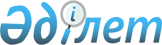 О внесении изменения в решение акима города Жанаозен от 10 января 2019 года № 1 "Об образовании избирательных участков"Решение акима города Жанаозен Мангистауской области от 4 мая 2019 года № 9. Зарегистрировано Департаментом юстиции Мангистауской области 7 мая 2019 года № 3884
      В соответствии с Законом Республики Казахстан от 28 сентября 1995 года "О выборах в Республике Казахстан" и на основании информационного письма департамента юстиции Мангистауской области от 11 февраля 2019 года №10-11-256, аким города Жанаозен РЕШИЛ:
      1. Внести в решение акима города Жанаозен от 10 января 2019 года №1 "Об образовании избирательных участков" (зарегистрировано в Реестре государственной регистрации нормативных правовых актов за №3774, опубликовано 18 января 2019 года в Эталонном контрольном банке нормативных правовых актов Республики Казахстан) следующее изменение:
      в приложении 1:
      избирательный участок № 71 изложить в новой редакции следующего содержания:
      "Избирательный участок № 71
      Центр: село Тенге города Жанаозен, коммунальное государственное учреждение "Средняя школа №11" акимата города Жанаозен.
      Граница: все дома по улицам Мусы Толеуулы, Нургисы Тлендиева, Нуркена Абдирова, Толе би, Анеса Айтниязова, Жумекена Нажимеденова, Жайбергена Бейнеубаева, Толегена Токтарова, Толегена Айбергенова, Мукана Толебаева, Гани Муратбаева, Малика Габдуллина, Султанмахмута Торайгырова, Ильяса Есенберлина, Ахмета Жубанова, Мендекеша Сатыбалдиева, Нурым Жырау Шыршыгулулы, Ер Шабая, Казахстан, Абыла Отембетулы в селе Тенге; государственное коммунальное предприятие на праве хозяйственного ведения "Жанаозенская центральная городская больница" Управления здравоохранения Мангистауской области акимата Мангистауской области; государственное коммунальное предприятие на праве хозяйственного ведения "Жанаозенский городской родильный дом" Управления здравоохранения Мангистауской области; государственное коммунальное предприятие на праве хозяйственного ведения "Жанаозенская межрайонная туберкулезная больница" Управления здравоохранения Мангистауской области; государственное коммунальное предприятие на праве хозяйственного ведения "Жанаозенская городская детская больница" Управления здравоохранения Мангистауской области; товарищество с ограниченной ответственностью "Медицина"; товарищество с ограниченной ответственностью "Медикер плюс"; товарищество с ограниченной ответственностью "Медицинский центр Жалымбетов"; государственное учреждение "Управление полиции города Жанаозен Департамента полиции Мангистауской области Министерства внутренних дел Республики Казахстан".".
      2. Руководителю государственного учреждения "Аппарат акима города Жанаозен" (Кусайнов К.) обеспечить государственную регистрацию настоящего решения в органах юстиции, его официальное опубликование в Эталонном контрольном банке нормативных правовых актов Республики Казахстан и средствах массовой информации.
      3. Контроль за исполнением настоящего решения возложить на руководителя аппарата акима города Жанаозен Кусайнова К.
      4. Настоящее решение вступает в силу со дня государственной регистрации в органах юстиции и вводится в действие по истечении десяти календарных дней после дня его первого официального опубликования.
					© 2012. РГП на ПХВ «Институт законодательства и правовой информации Республики Казахстан» Министерства юстиции Республики Казахстан
				
      Аким города Жанаозен 

А. Дауылбаев
